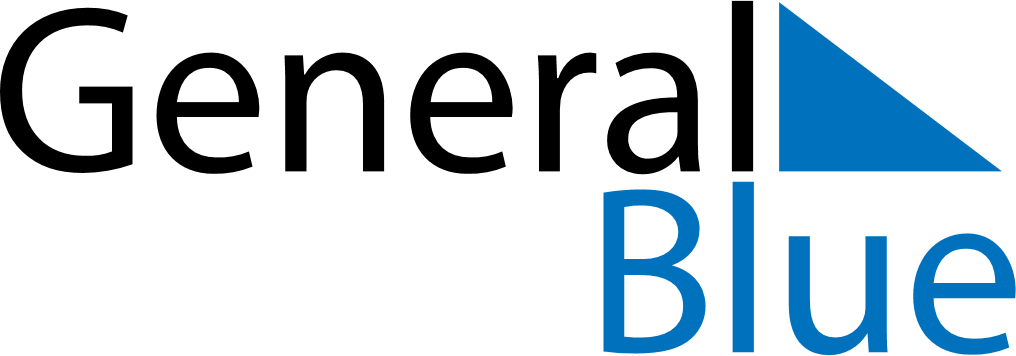 May 2028May 2028May 2028May 2028MoldovaMoldovaMoldovaMondayTuesdayWednesdayThursdayFridaySaturdaySaturdaySunday12345667Labour Day89101112131314Victory Day15161718192020212223242526272728293031